МДОУ «Детский Сад № 95»Консультация для родителей по теме «Воспитание усидчивости»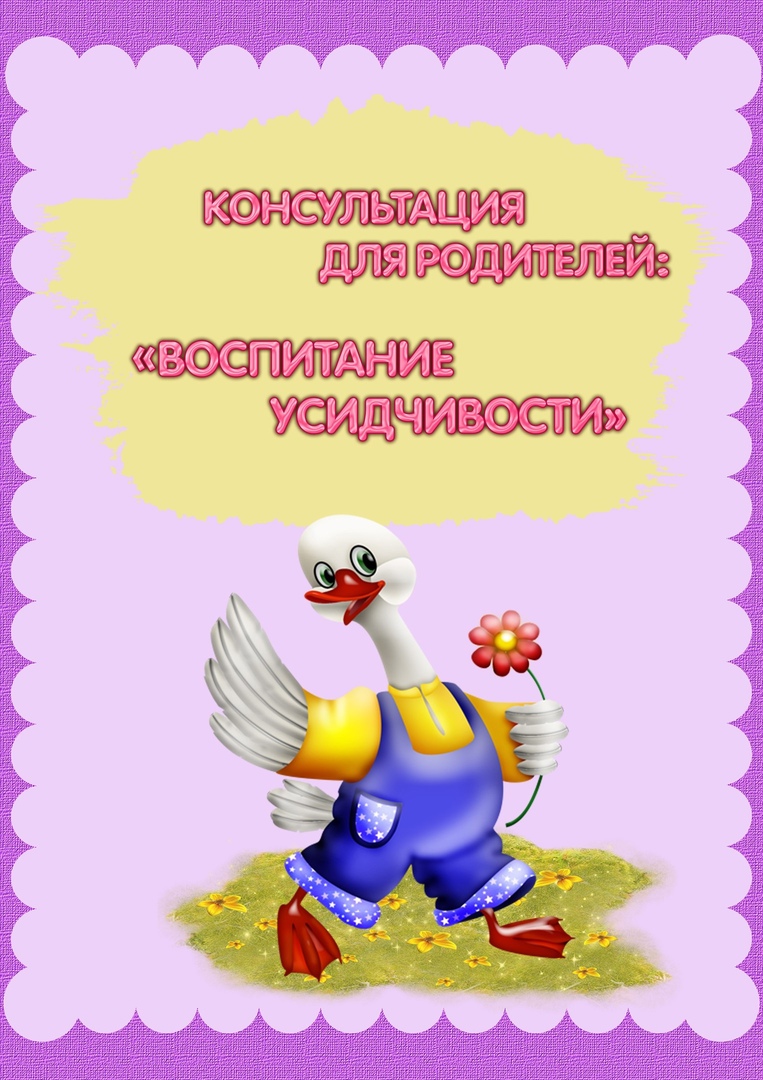 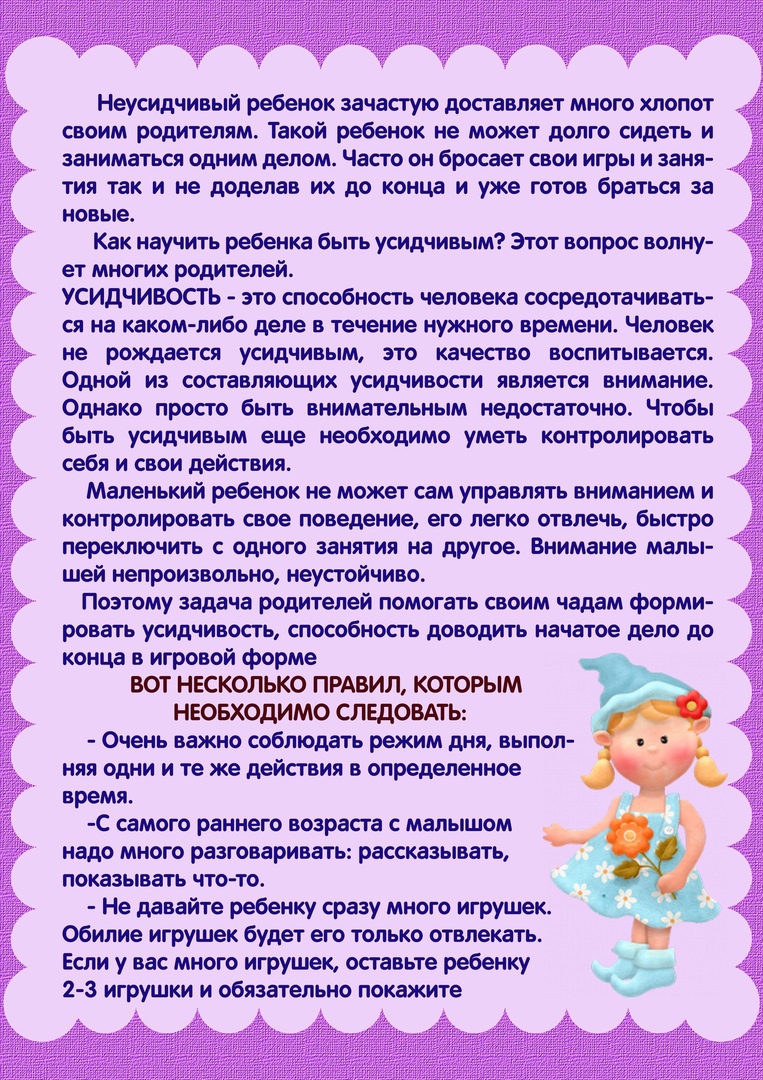 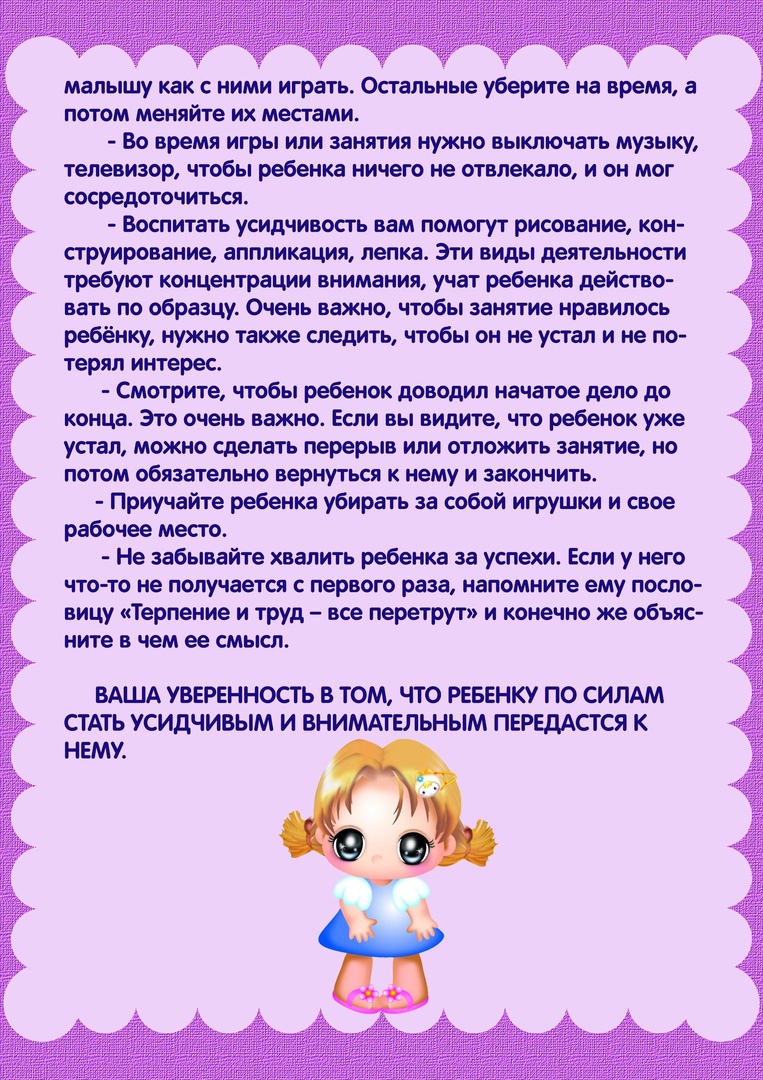 ПодготовилаНовикова В. Л.Воспитатель МДОУ «Детский сад №95»По материалам интернет – ресурсовЯрославль 2023